ZZ Celnicy PL 5–1/23						Członkowie ZZ Celnicy PL						oraz pracownicy KAS i funkcjonariusze SCS						pragnący zapisać się do ZZ Celnicy PLKoleżanki i Koledzy!             Mając na uwadze, że do końca stycznia zarejestrowało się w platformie SORGA około połowę naszych członków przedłużamy ten termin i prosimy, aby każdy aktualny członek związku zarejestrował się w systemie poprzez formularz dostępny pod linkiem: https://celnicy.sorga.pl/rekrutacja?r=Czlonkowie w terminie do końca lutego 2023 r. Zachęcamy do rejestracji przez platformę obecnych członków, ponieważ to pozwoli nam na lepszą komunikację i bieżące informowanie o tym co robimy. Nie wszystko też będzie dostępne na stronie internetowej. Komunikacja ws. wszelkiej pomocy Związku, akcji, działań, zapisy na imprezy, itp. będą docelowo za pośrednictwem platformy. Jesteśmy największym związkiem w KAS, mamy ponad 5500 członków, wielu emerytów, są nieraz problemy w szybkim przesyłaniu informacji na skrzynki mailowe (zwłaszcza w okresie akcji/działań ogólnopolskich, gdy niezmiernie ważne jest działanie wszystkich w jednym czasie). Działalność związkowa wymaga usprawnienia adekwatnie do skali i zadań jakie podejmujemy. W platformie istnieje możliwość płatności poprzez BlueMedia, jak również będzie płatność BLIK. Na razie jesteśmy w fazie wdrażania, ale już jedną akcję przeprowadziliśmy skutecznie dzięki platformie SORGA.Poprzez platformę SORGA do Związku może zapisać się także każdy nowy członek! Wystarczy kliknąć w ww. link i wypełnić kilka pól. To trwa dosłownie minutę. Nie ma potrzeby wypełniania i wysyłania deklaracji. Jedynie jeżeli ktoś chce, aby składki pobierał Wydział Finansowy Izby, to po zaznaczeniu opcji „nowy członek” system wygeneruje Upoważnienie do potrącania składki, które trzeba będzie pobrać, wydrukować, podpisać i wysłać do Wydziału Finansowego w IAS. Można też wybrać opcję „składki będę opłacał samodzielnie” i wówczas wystarczy zrobić zlecenie stałe w swoim banku. Nic nie trzeba drukować, ani wypełniać i wysyłać, aby przystąpić do ZZ Celnicy PL. Oczywiście dla chętnych pozostaje także możliwość zapisywania się do Związku poprzez złożenie deklaracji w tradycyjny sposób, tak jak dotychczas.Po rejestracji otrzymacie maila z loginem i hasłem. Przy pierwszym logowaniu system wymusi zmianę hasła. Adres strony to https://celnicy.sorga.pl na której logujemy się wpisując otrzymany w e-mailu login i hasło. Platforma jest na razie w fazie wdrażania, a zatem nie funkcjonuje jeszcze tak jak będzie to wyglądało docelowo. Prosimy o cierpliwośćZachęcamy do korzystania z nowoczesnej platformy elektronicznej ZZ Celnicy PL i dziękujemy za zaufanie i wsparcie - przez platformę zapisuje się także dużo nowych osób.                                   	                                                                                                                                                                                       Z Pozdrowieniem:Przewodniczący ZZ Celnicy PL Sławomir Siwy Związek Zawodowy Celnicy PL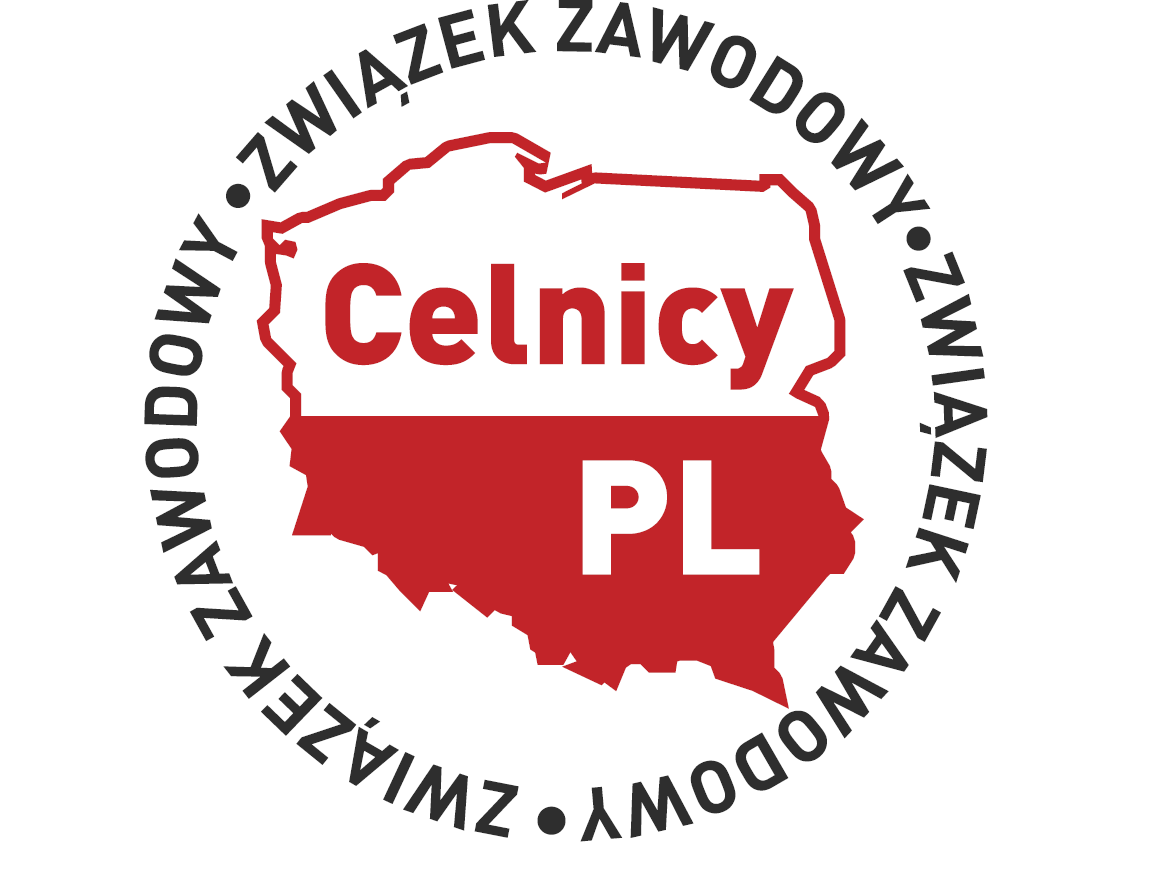 Nysa, dnia 01.02.2023r.